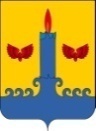 ДУМА СВЕЧИНСКОГО МУНИЦИПАЛЬНОГО ОКРУГАКИРОВСКОЙ ОБЛАСТИПЕРВОГО СОЗЫВАРЕШЕНИЕ30.04.2021	      		          		                                                               № 12/140пгт СвечаО внесении изменений в решение Думы Свечинского муниципального округа Кировской области от 05.02.2021 № 8/100В соответствии с Федеральным законом от 06.10.2003 № 131-ФЗ «Об общих принципах организации местного самоуправления в Российской Федерации», Уставом муниципального образования Свечинского муниципального округа Кировской области Дума Свечинского муниципального округа РЕШИЛА:Внести в решение Думы Свечинского муниципального округа Кировской области от 05.02.2021 № 8/100 «Об утверждении Правил благоустройства на территории Свечинского муниципального округа Кировской области» следующие изменения:Наименование решения изложить в следующей редакции «Об утверждении Правил благоустройства на территории муниципального образования Свечинский муниципальный округ Кировской области»;Правила благоустройства на территории муниципального образования Свечинский муниципальный округ Кировской области изложить в новой редакции. Прилагаются.Опубликовать настоящее решение в Информационном бюллетене органов местного самоуправления Свечинского муниципального округа Кировской области.Настоящее решение вступает в силу после его официального опубликования и распространяется на правоотношения, возникшие с 01.01.2021.Первый заместитель главы администрации Свечинскогомуниципального округа по социальным вопросам                                Г.С. ГоголеваПредседатель Думы Свечинского муниципального округа	                      С.А. ШабановУТВЕРЖДЕНЫрешением Думы Свечинского муниципального округа Кировской областиот 30.04.2021 № 12/140Правила благоустройства на территории муниципального образования Свечинский муниципальный округ Кировской области1. Общие положения1.1. Настоящие Правила регулируют деятельность по созданию, реконструкции, ремонту, реставрации, оборудованию, переоборудованию, модернизации и содержанию в чистоте и порядке общественных территорий, земельных участков, зданий и сооружений, других объектов благоустройства в населенных пунктах Свечинского муниципального округа Кировской области.1.2. Правила действуют на всей территории муниципального образования Свечинский муниципальный округ Кировской области и обязательны для выполнения всеми юридическими лицами, должностными лицами, отвечающими за эксплуатацию, ремонт, содержание и обслуживание благоустройства территорий, зданий, сооружений, инженерных и транспортных коммуникаций, а также гражданами, в собственности, владении или пользовании которых находятся земельные участки, здания и сооружения.1.3. Настоящие правила приняты в соответствии с Уставом муниципального образования Свечинский муниципальный округ Кировской области, утвержденным решением Думы Свечинского муниципального округа от 23.10.2020 № 4/36.2. Основные понятия2. В настоящих правилах используются следующие основные понятия:2.1. Благоустройство территории - деятельность по реализации комплекса мероприятий, установленная Правилами, направленная на обеспечение и повышение комфортности условий проживания граждан, по поддержанию и улучшению санитарного и эстетического состояния территории муниципального образования, по содержанию территорий населенных пунктов и расположенных на таких территориях объектов, в том числе территорий общего пользования, земельных участков, зданий, строений, сооружений, прилегающих территорий.2.2. Малые архитектурные формы - элементы монументально-декоративного оформления, объекты озеленения (цветочницы, вазоны, устройства для вертикального озеленения), водные устройства, городская мебель, коммунально-бытовое и техническое оборудование на территории муниципального образования.2.3. Объекты наружной информации - элемент благоустройства, выполняющий функцию информирования населения города.2.4. Временные сооружения - объекты с кратковременным сроком эксплуатации, не являющиеся объектами недвижимости.2.5. Промышленные отходы - вещества или предметы, которые образованы в процессе производства, выполнения работ, оказания услуг или в процессе потребления.2.6. Твердые коммунальные отходы - отходы, образующиеся в жилых помещениях в процессе потребления физическими лицами, а также товары, утратившие свои потребительские свойства в процессе их использования физическими лицами в жилых помещениях в целях удовлетворения личных и бытовых нужд. К твердым коммунальным отходам также относятся отходы, образующиеся в процессе деятельности юридических лиц, индивидуальных предпринимателей и подобные по составу отходам, образующимся в жилых помещениях в процессе потребления физическими лицами.2.7. Прилегающая территория - территория, которой беспрепятственно пользуется неограниченный круг лиц (в том числе площади, улицы, проезды, набережные, береговые полосы водных объектов общего пользования, скверы, бульвары) и которая прилегает к зданию, строению, сооружению, земельному участку в случае, если такой земельный участок образован, и границы которой определены правилами внешнего благоустройства в муниципальном образовании в соответствии с порядком, установленным Законом Кировской области от 03.12.2018 N 197-ЗО.2.7.1. Границы прилегающей территории определяются в метрах, по периметру, при этом по каждой стороне периметра граница устанавливается индивидуально, в следующем порядке:2.7.1.1. Для жилых домов (объектов индивидуального жилищного строительства, жилых домов блокированной застройки):- в случае, если жилой дом расположен на земельном участке, который образован, - от границ земельного участка и до дорог, а в случае наличия вдоль дорог тротуаров - до таких тротуаров. В случае, если указанное расстояние превышает 6 метров, граница прилегающей территории считается равной 6 метрам;- в случае, если земельный участок не образован, - от ограждения вокруг жилого дома и до дорог, а в случае наличия вдоль дорог тротуаров - до таких тротуаров. В случае, если указанное расстояние превышает 6 метров, граница прилегающей территории считается равной 6 метрам;- в случае, если земельный участок не образован и не имеет ограждения вокруг жилого дома, - от границ жилого дома и до дорог, а в случае наличия вдоль дорог тротуаров - до таких тротуаров. В случае, если указанное расстояние превышает 6 метров, граница прилегающей территории считается равной 6 метрам.2.7.1.2. Для многоквартирных домов в случае, если многоквартирный дом расположен на земельном участке, который образован не по границам этого дома, - от границ земельного участка, в случае, если указанное расстояние превышает 6 метров, граница прилегающей территории считается равной 6 метрам.2.7.1.3. Для встроенно-пристроенных к многоквартирным домам нежилых зданий, строений, сооружений:- в случае, если встроенно-пристроенные к многоквартирным домам нежилые здания, строения, сооружения расположены на земельном участке, который образован, - от границ земельного участка вдоль встроенно-пристроенных нежилых зданий, строений, сооружений и до дорог (в случае размещения встроенно-пристроенных к многоквартирным домам нежилых зданий, строений, сооружений вдоль дорог), а в случае наличия вдоль дорог тротуаров - до таких тротуаров. В случае, если указанное расстояние превышает 15 метров, граница прилегающей территории считается равной 15 метрам;- в случае, если земельный участок под встроенно-пристроенными к многоквартирным домам нежилыми зданиями, строениями, сооружениями не образован, - от границ встроенно-пристроенных к многоквартирным домам нежилых зданий, строений, сооружений и до дорог (в случае размещения встроенно-пристроенных к многоквартирным домам нежилых зданий, строений, сооружений вдоль дорог), а в случае наличия вдоль дорог тротуаров - до таких тротуаров. В случае, если указанное расстояние превышает 15 метров, граница прилегающей территории считается равной 15 метрам.2.7.1.4. Для отдельно стоящих нежилых зданий, строений, сооружений:- в случае, если нежилое здание, строение, сооружение расположено на земельном участке, который образован, - от границ земельного участка и до дорог (в случае размещения нежилых зданий, строений, сооружений вдоль дорог), включая дороги для подъезда на территорию нежилого здания, строения, сооружения, а в случае наличия вдоль дорог тротуаров - до таких тротуаров. В случае, если указанное расстояние превышает 15 метров, граница прилегающей территории считается равной 15 метрам;- в случае, если земельный участок не образован, - от ограждения вокруг нежилого здания, строения, сооружения и до дорог (в случае размещения нежилых зданий, строений, сооружений вдоль дорог), включая дороги для подъезда на территорию нежилого здания, строения, сооружения, а в случае наличия вдоль дорог тротуаров - до таких тротуаров. В случае, если указанное расстояние превышает 15 метров, граница прилегающей территории считается равной 15 метрам;- в случае, если земельный участок не образован и не имеет ограждения, - от границ нежилого здания, строения, сооружения и до дорог, а в случае наличия вдоль дорог тротуаров - до таких тротуаров. В случае, если указанное расстояние превышает 15 метров, граница прилегающей территории считается равной 15 метрам.2.7.1.5. Для нестационарных торговых объектов, нестационарных объектов, используемых для оказания услуг общественного питания, бытовых и иных услуг (далее - нестационарные объекты), размещенных без предоставления земельного участка, либо если земельный участок под ним не образован или границы его местоположения не уточнены, - от данных объектов и до дорог, а в случае наличия вдоль дорог тротуаров - до таких тротуаров. В случае, если указанное расстояние превышает 3 метра, граница прилегающей территории считается равной 3 метрам.2.7.1.6. Для нестационарных объектов, размещенных на земельных участках, которые образованы, - от границ земельного участка и до дорог, а в случае наличия вдоль дорог тротуаров - до таких тротуаров. В случае, если указанное расстояние превышает 3 метра, граница прилегающей территории считается равной 3 метрам.2.7.1.7. Для строительных площадок - от ограждения строительной площадки, а в случае его отсутствия - от границ земельного участка, который образован, на 10 метров, при наличии дорог - до таких дорог, а в случае наличия вдоль дорог тротуаров - до таких тротуаров. В случае, если указанное расстояние превышает 10 метров, граница прилегающей территории считается равной 10 метрам.2.7.2. В случае, если граница прилегающей территории, определенная в пункте 2.7.1, включает в себя земельные участки, у которых имеются собственники и (или) иные законные владельцы, то граница прилегающей территории устанавливается до границ указанных земельных участков.2.7.3. При пересечении двух и более прилегающих территорий границы прилегающей территории определяются пропорционально общей площади зданий, строений, сооружений и образованных земельных участков, к которым устанавливается прилегающая территория.2.7.4. Исходя из особенностей расположения зданий, строений, сооружений, земельных участков, относительно которых устанавливается прилегающая территория, в том числе геологических, наличия зон с особыми условиями использования территорий, границы прилегающей территории могут быть изменены в сторону увеличения путем заключения соглашения между собственником и (или) иным законным владельцем здания, строения, сооружения, земельного участка и уполномоченным органом местного самоуправления.2.8. Разрешение на осуществление земляных работ - документ, предоставляющий право на осуществление земляных работ на земельных участках, находящихся в муниципальной собственности либо государственная собственность на которые не разграничена, за исключением участков, несвободных от прав третьих лиц.2.9. Газон - участок поверхности, предназначенный для произрастания диких или искусственно сеянных трав, цветов, мелких кустарников.2.10. Застройщик - физическое или юридическое лицо, обеспечивающее на принадлежащем ему земельном участке или на земельном участке иного правообладателя строительство, реконструкцию, капитальный ремонт, снос объектов капитального строительства, а также выполнение инженерных изысканий, подготовку проектной документации для их строительства, реконструкции, капитального ремонта. Застройщик вправе передать свои функции, предусмотренные законодательством о градостроительной деятельности, техническому заказчику.2.11. Объекты благоустройства - территории различного функционального назначения, на которых осуществляется деятельность по благоустройству, в том числе:- детские площадки, спортивные и другие площадки отдыха и досуга;- площадки для выгула и дрессировки собак;- площадки автостоянок;- улицы (в том числе пешеходные) и дороги;- парки, скверы, иные зеленые зоны;- площади, набережные и другие территории;- технические зоны транспортных, инженерных коммуникаций, водоохранные зоны;- контейнерные площадки и площадки для складирования отдельных групп коммунальных отходов.2.12. Элементы благоустройства - декоративные, технические, планировочные, конструктивные устройства, различные виды оборудования и оформления, в том числе фасадов зданий, строений, сооружений, малые архитектурные формы, некапитальные нестационарные строения и сооружения, информационные щиты и указатели, применяемые как составные части благоустройства территории. К элементам благоустройства относятся в том числе:- элементы озеленения;- покрытия;- ограждения (заборы);- водные устройства;- уличное коммунально-бытовое и техническое оборудование;- игровое и спортивное оборудование;- элементы освещения;- средства наружной информации и рекламные конструкции;- малые архитектурные формы и городская мебель;- некапитальные нестационарные сооружения;- элементы объектов капитального строительства.2.13. Автостоянка - здание, сооружение (часть здания, сооружения) или специальная открытая площадка, предназначенные для хранения автомототранспортных средств.2.14. Инженерные коммуникации - подземные, наземные и надземные сети электро-, тепло-, газо- и водоснабжения, водоотведения, связи, контактные сети электротранспорта, сети наружного освещения, устройства поверхностного водоотведения и закрытой канализации, а также сооружения на них.2.15. Зеленые насаждения совокупность древесных, кустарниковых и травянистых растений на определенной территории.3. Основные положения по содержанию и санитарной уборке территорий3.1. Содержание и санитарная уборка территории населенных пунктов Свечинского муниципального округа Кировской области осуществляется землепользователями своими силами и средствами.Собственники, владельцы, пользователи и арендаторы земельных участков (далее по тексту- землепользователи) обязаны соблюдать требования по содержанию территорий, прёдусмотренные настоящими Правилами, в границах закрепленных за ними участков.3.2. Содержание территории населенных пунктов включает в себя текущий и средний ремонт объектов благоустройства, регулярную уборку от мусора, снега, льда, подсыпку по необходимости песком проезжей части улиц и тротуаров (при этом запрещается применение поваренной соли и других хлоридов, содержащихся в песке), поливку дорожных покрытий, тротуаров, посев газонов, устройство приствольных кругов деревьев и кустарников, выкашивание травы, борьбу с сорняками, уход за зелеными насаждениями, малыми архитектурными формами и уличным освещением на всей территории Свечинского муниципального округа, а также в скверах, парках и коллективных садах.Санитарная уборка территории Свечинского муниципального округа включает в себя регулярную уборку от снега и льда, подсыпку по необходимости песком проезжей части улиц и тротуаров.3.3. Содержание строительных площадок и территорий в пределах земельного участка возлагается на генподрядные строительные организации на весь период строительства или граждан, которые ведут данное строительство.3.4. Автомобильные дороги содержатся силами балансодержателей.3.5. Вывозка снега, скола льда разрешается только на специально отведенные снегоотвалы и места, определенные администрацией Свечинского муниципального округа Кировской области. 3.6. До марта текущего года каждое юридическое лицо - землепользователь обязана:- предоставить план благоустроительных работ на год с возможным обозначением мероприятий и работ на территории населенных пунктов Свечинского муниципального округа, выполняемых ими или за их средства (или с их помощью)3.7. Физические и юридические лица независимо от организационно-правовых форм обязаны обеспечить содержание, своевременную и качественную очистку и уборку принадлежащих им на праве собственности или ином вещном праве земельных участков и прилегающих территорий в соответствии с законодательством, настоящими Правилами.3.8. Каждая организация-землепользователь обязана:- создать защитные полосы из зеленых насаждений, огородив ими промышленные здания от жилых кварталов;- благоустроить и содержать в исправности и чистоте выезды с предприятий и строек на магистрали и подъездные пути.3.9. Землепользователи участков индивидуальной застройки, а также садоводческих участков обязаны:- обеспечить надлежащее санитарное состояние прилегающих территорий;- осуществлять благоустройство участков в соответствии с генеральными планами, проектами благоустройства территорий и строительными паспортами участков;- содержать в надлежащем порядке (очищать, скашивать) проходящие через участок водостоки, а также водосточные канавы и трубопереезды в границах земельных участков и на прилегающих территориях улиц и проездов;- не допускать подтопления соседних участков, тротуаров, улиц и проездов;- не засыпать траншеи, лощины естественного стока рельефных вод;- озеленять лицевые части участков;- содержать в порядке номерной знак дома (участка);- не допускать образования несанкционированных свалок твердых коммунальных отходов;- на прилегающей к земельному участку территории не допускать складирования строительных или иных материалов, хранения техники и оборудования.3.10. На территории населенных пунктов Свечинского муниципального округа Кировской области запрещается:- ходить по газонам, цветникам, бросать мусор, окурки, бумагу и др. на проезды, тротуары, улицы,  на площадях, скверах, во дворах и других общественных местах;- сваливать или сливать всякого рода нечистоты, мусор, строительные отходы, грунт и отбросы на улицах, пустырях в лесной и зеленой зоне (парках, скверах и т. д.), вдоль дорог, на берегах рек, на свободной от застройки территории и других местах, не отведенных для этих целей;- складировать на улицах лотки, тару, торговое оборудование;- складировать строительные материалы, оборудование, грунт, различные удобрения, дрова, уголь, запасы топлива, и механизмы, а так же иное имущество за пределами отведенных в установленном порядке земельных участков для этих целей;- загромождать территории металлическим ломом, загрязнять горюче-смазочными материалами, нефтепродуктами, устраивать свалки бытовых и промышленных отходов, перекрывать подъезды к домам без специального разрешения;- вывозить и складировать отходы лесопиления, грунт, мусор, отходы, снег, лед в места не отведенные для этих целей; - складировать тару у магазинов, павильонов, киосков, палаток, лотков (временное складирование тары производится только в специальных помещениях);- закапывать бытовой мусор и нечистоты в землю, засыпать их в действующие колодцы;- размещать временные сооружения торговли в нарушение установленного порядка;- самовольно подключаться к сетям и коммуникациям;- портить или уничтожать урны, фонари уличного освещения, другие малые архитектурные формы;-самовольно переоборудовать фасады, конструктивные элементы зданий, балконов и лоджий, размещать гаражи всех типов, носители рекламной и не рекламной информации, малые архитектурные формы, сносить зеленые насаждения;- ломать и портить деревья и кустарники, производить самовольные надпилы на стволах, вбивать в них гвозди;- поджигать сухую траву;- выгуливать собак без намордника и в неустановленных местах для этих целей;- расклеивать афиши и объявления на заборах, фасадах зданий, деревьях, опорах и павильонах ожидания общественного транспорта;- производить разжигание костров, огневой способ оттаивания мерзлых грунтов, сжигание производственного и бытового мусора, других отходов, являющихся источниками загрязнения атмосферного воздуха;- осуществлять передвижение тяжеловесных механизмов, тракторов и других машин на гусеничном ходу по всем улицам и дорогам, имеющим асфальтовое покрытие;- транспортировать грузы волоком;- заезжать на тротуары, бордюры, газоны, детские площадки;- перевозить мусор, сыпучие и другие грузы в необорудованных для этих целей транспортных средствах, без брезентовых пологов. Сыпучие грузы не должны превышать высоты бортов;- стоянка тяжелой техники в жилой зоне населенных пунктов (за исключением осуществления погрузочно-разгрузочных или ремонтных работ);- сдвигание снега с отведенного земельного участка и (или) прилегающей территории на проезжую часть дороги.3.11.Граждане и юридические лица при выявлении на земельных участках, принадлежащих им на праве собственности или ином вещном праве, сорного растения «борщевик Сосновского» обязаны производить мероприятия по борьбе с «борщевиком Сосновского» на данном земельном участке не допуская цветения растений.4. Проектирование благоустройства4.1. Внешнее благоустройство территорий и земельных участков нового строительства осуществляется в соответствии с проектами благоустройства, разрабатываемыми в составе проектов застройки микрорайонов, улиц, площадей, жилых, общественных, производственных комплексов, отдельных зданий и сооружений.Проекты благоустройства подлежат обязательному согласованию:- с должностными лицами администрации Свечинского муниципального округа Кировской области;- с государственным санитарно-эпидемиологическим надзором.4.2. Для территории сложившейся застройки разрабатываются схемы (планы) комплексного благоустройства, предусматривающие:- организацию рельефа и вертикальной планировки территории;- улучшение технического состояния и внешнего вида проезжей части улиц, покрытий площадей, пешеходных коммуникаций, организацию стоянок автомобилей и остановок общественного транспорта, физкультурно-оздоровительных площадок, площадок отдыха населения, хозяйственных площадок;- размещение временных павильонов, киосков, навесов, палаток, сооружений для мелкорозничной торговли и других целей;- реконструкцию витрин, входов, других элементов фасадов зданий и сооружений;- размещение малых архитектурных форм, произведений монументально-декоративного искусства;- озеленение;- размещение информации и рекламы;- цветовое решение застройки, освещение территории;- праздничное оформление территории.4.3. На основе схем комплексного благоустройства территории выполняются проекты строительства (реконструкции) благоустройства конкретных участков, выполнения отдельных видов благоустройства (озеленение, освещение), проекты изготовления и установки малых архитектурных форм и других элементов благоустройства.4.4. Схемы (планы) комплексного благоустройства утверждаются главой Свечинского муниципального округа Кировской области. Проекты благоустройства конкретных участков, выполнения отдельных видов благоустройства, изготовления и установки малых архитектурных форм и других элементов благоустройства утверждаются заказчиками.4.5. Проекты благоустройства территорий и участков в сложившейся застройке разрабатываются юридическими или физическими лицами, имеющими соответствующие лицензии, в соответствии с архитектурно-планировочными заданиями на проектирование, действующими строительными нормами и правилами, другими нормативными документами и подлежат согласованию с Администрацией Свечинского муниципального округа Кировской области.Архитектурно-планировочное задание может предусматривать необходимость согласования проектов благоустройства с другими заинтересованными органами государственного контроля и надзора, инженерными службами и организациями, а также собственниками земельных участков, чьи интересы затрагиваются проектом4.6. При осуществлении благоустройства территорий, имеющих ярко выраженный рельеф, вертикальная планировка должна обеспечивать сохранение своеобразия рельефа, максимальное сохранение существующих зеленых насаждений, подчеркивать эстетические качества ландшафта, способствовать восприятию исторически сложившейся среды памятников истории и культуры.Элементы организации рельефа (подпорные стенки, лестницы, откосы и т.д.) должны дополнять природные особенности участка, органично вписываться в естественную среду.4.7. Организация рельефа должна обеспечивать отвод поверхностных вод, а также нормативные уклоны улиц и пешеходных коммуникаций.Вертикальные отметки дорог, улиц, площадей, тротуаров, должны соответствовать утвержденным проектам, исключить скапливание поверхностных вод, подтопление и затопление территорий.5. Требования к освещению территорий населенных пунктов и содержанию сетей наружного электрического освещения5.1. Улицы, дороги, площади,  мосты,  витрины должны освещаться в темное время суток.Обязанность по обеспечению освещения территории населенных пунктов возлагается на администрацию Свечинского муниципального округа Кировской области  или уполномоченный ею орган.5.2. Освещенность территорий улиц и дорог должна соответствовать инструкции по проектированию наружного освещения (ГОСТ Р 50597-2017 "Дороги автомобильные и улицы. Требования к эксплуатационному состоянию, допустимо по условиям обеспечения безопасности дорожного движения. Методы контроля»), другим нормам действующего законодательства.Размещение уличных фонарей, других источников наружного освещения в сочетании с застройкой и озеленением должно способствовать созданию благоприятной среды, не создавать помех участникам дорожного движения.Особое внимание необходимо уделять освещенности основных пешеходных направлений, прокладываемых через зеленые насаждения территорий, жилых кварталов, путей движения школьников, инвалидов и пожилых людей.5.3. Содержание и эксплуатация элементов наружного освещения осуществляется их собственниками (владельцами).5.4. Проекты опор фонарей уличного освещения, светильников (наземных и настенных), а также их цветовое решение согласовываются с Администрацией Свечинского муниципального округа Кировской области.5.5. Праздничная иллюминация выполняется Подрядными организациями по договорам с  администрацией Свечинского муниципального округа Кировской области, а отдельных зданий и сооружений - их собственниками (владельцами) в соответствии с проектом праздничного оформления населенного пункта.5.6. При строительстве и реконструкции любых объектов все юридические и физические лица- застройщики обязаны:- согласовывать производство всех видов работ в зоне расположения сетей наружного освещения с соответствующей энергоснабжающей организацией и к началу работ пригласить ее представителя для наблюдения за производством работ;- работы по переносу опор или изменению габаритов воздушных линий электропередач, перекладке кабельных линий или защите их от механических повреждений, а также восстановлению временно демонтированного наружного освещения выполняются за счет организаций, производящих строительные работы, по согласованию с эксплуатирующими организациями.6. Требования к содержанию фасадов, элементов зданий и сооружений6.1.Фасады зданий, наличники, рамы, откосы (уличные) оконные систематически по мере необходимости очищаются, промываются или красятся с учетом материала и характера отделки, а также состояния поверхностей стен зданий (степени загрязнения и выцветания колера, наличия разрушения отделочного покрытия) не реже 1 раза в 5 лет собственником или нанимателем жилого помещения. 6.2. Окраска жилых и общественных зданий, сооружений и их элементов осуществляется при условии обеспечения в помещениях нормативной освещенности и инсоляции в соответствии с проектами, или по согласованию с главой  Свечинского муниципального округа Кировской области. Окраска металлических лестниц, флагодержателей, элементов креплений растяжек электросети, ограждающих решеток на крышах и вентиляционных отверстиях цокольных панелей производится масляными красками через каждые 3-6 лет.Металлические ограждения, покрытия из черной стали, цветочные ящики периодически окрашиваются атмосфероустойчивыми красками.6.3. Стальные крепления (кронштейны пожарных лестниц и флагодержателей, ухваты водосточных труб и т.д.) располагаются с уклоном от стен. На деталях, имеющих уклон к стене, на расстоянии 5-10 см от нее устанавливаются плотно прилегающие манжеты из материалов, не поддающихся коррозии. Все закрепленные к стене стальные элементы регулярно окрашиваются.По мере износа периодически заменяются отдельные воронки, колена, отметки, звенья водосточных труб и тщательно окрашиваются поверхности элементов, выполненных из черной кровельной стали (во всех возможных случаях применяются детали водосточных наружных труб из материалов, не поддающихся коррозии).6.4. Организации, на балансе которых находятся жилые дома, обязаны:- регулярно разъяснять правила содержания балконов,  лоджий нанимателям и собственникам жилых помещений и ответственным за квартиру;- систематически проверять правильность использования балконов, лоджий населением, не допуская размещения на них тяжелых вещей, захламления и требуя регулярной очистки их от снега, пыли и грязи;-разъяснять гражданам, собственникам и нанимателям жилых помещений, назначение и правила использования ограждений, крылечек, выгребных ям;- ограждать тротуары и дворовую территорию, расположенные под аварийными балконами и лоджиями;- не допускать нахождения грузовых автомобилей и другой тяжелой техники в не отведенных для этого местах.6.5. Запрещается без разрешения администрации Свечинского муниципального округа Кировской области:- установка на фасадах, а также на крышах рекламы, плакатов и другого оформления;- изменение архитектуры здания (упразднением, устройством новых архитектурных деталей или заменой существующих, пробивкой и заделкой проемов, изменением формы окон и рисунка переплетов, остеклением и переоборудованием балконов и лоджий);- крепление к стенам зданий различных растяжек, подвесок, вывесок, указателей, флагштоков и других устройств; - устройство погребов, устройство сливов и т. д.,- загромождение и использование не по назначению проездов, улиц;- использовать придомовые территории в других целях (складирование и хранение дров, леса, строительных материалов и т. д.).6.6. Запрещается остекление лоджий и балконов, относящихся к зонам безопасности, а также являющихся путями эвакуации граждан при пожаре. 6.7. Владельцы всех построек (гаражей, сараев, погребов и т. д.), использующих в своих целях земли поселения и не имеющих свидетельства собственности на земельный участок, должны оформить земельный участок в соответствии с законодательством РФ в администрации Свечинского муниципального округа Кировской области.6.8. Собственники и владельцы жилых зданий, организации осуществляющие деятельность по управлению многоквартирным жилым фондом  и  его обслуживанию (управляющие организации (юридические лица независимо от организационно правовой формы или индивидуальные предприниматели, осуществляющие деятельность по управлению многоквартирным домом), товарищества собственников жилья, жилищные, жилищно-строительные и иные  специализированные потребительские кооперативы, лица, осуществляющие содержание и ремонт общего имущества в многоквартирном доме) граждане, имеющие в собственности индивидуальный жилищный фонд, собственники и владельцы нежилых зданий и сооружений, расположенных на территории муниципального образования, обязаны обеспечить своевременное удаление снега и  наледи с крыш и элементов фасада здания, исключив возможность причинения вреда жизни или здоровью  граждан, повреждения принадлежащего гражданам или юридическим лицам имущества (в том числе автотранспортных средств, вывесок, рекламных конструкций и др.).Работы должны проводиться с обязательным применением мер предосторожности для пешеходов, транспортных средств, другого имущества граждан и организаций. Работы производят с соблюдением правил техники безопасности, после производства которой, в течение 34 часов осуществляют уборку территории от снега и льда.6.9. При выявлении скопления снега, появления свесов, образования наледи на крышах и элементах фасадов зданий и сооружений, создающих угрозу причинения вреда жизни или здоровью граждан, повреждения принадлежащего гражданам или юридическим лицам имущества, собственники и владельцы жилых зданий, организации осуществляющие  деятельность по управлению многоквартирным жилым фондом или его обслуживанию (управляющие организации (юридические лица независимо от организационно-правовой формы или индивидуальные предприниматели, осуществляющие деятельность по управлению многоквартирным домом), товарищества собственников жилья, жилищные, жилищно-строительные и иные и иные специализированные потребительские кооперативы, лица, осуществляющие содержание и ремонт общего имущества в многоквартирном доме), граждане, имеющие в собственности индивидуальный жилищный фонд, собственники и владельцы нежилых зданий и сооружений обязаны незамедлительно принять меры  по ограждению опасных  участков улиц и тротуаров, в течении 24 часов организовать выполнение работ по очистке кровли или элементов фасада здания.Работы должны проводиться с обязательным применением мер предосторожности для пешеходов, транспортных средств, другого имущества граждан и организаций. Работы производят с соблюдением правил техники безопасности, после производства которой, в течение 34 часов осуществляют уборку территории от снега и льда.7. Требования к созданию, реконструкции, сносу и содержанию зеленых насаждений7.1. Зеленые насаждения в поселениях подлежат охране в соответствии с действующим законодательством.7.2. Собственники (владельцы) земельных участков, имеющие зеленые насаждения на своих территориях, обязаны:- осуществлять текущий ремонт дорожек, площадок, газонных ограждений;- обеспечивать подготовку зеленых насаждений к содержанию в зимних условиях;- своевременно производить уборку сухостоя, вырубку сухих и поломанных сучьев, формирование кроны, замазку раненых деревьев;- не допускать загрязнения и зарастания земель сорняком.7.3. Создание новых объектов озеленения, посадка деревьев и кустарников, реконструкция существующих зеленых насаждений, работы по трансформации сохраняемых лесных участков в парки, озеленение территорий промышленных площадок и их санитарно-защитных зон осуществляется при обязательном согласовании с Администрацией Свечинского муниципального  округа Кировской области.7.4. Проекты комплексного благоустройства существующих лесных массивов, включенных в черту населенных пунктов, должны предусматривать максимальное сохранение пород деревьев и содержать план вырубки древесно-кустарниковой растительности с координатами границ вырубки. 7.5. Реконструкция существующих зеленых насаждений должна предусматривать сохранение или восстановление первоначального проектного замысла по взаимодействию элементов озеленения с архитектурой зданий и сооружений, соотношению высот зданий и зеленых насаждений, установление утраченных в процессе роста деревьев и кустарников проектных видовых точек, видимость технических средств регулирования дорожного движения, безопасность движения транспорта и пешеходов, безопасность эксплуатации линий электропередач.7.6. При проектировании и осуществлении озеленения необходимо учитывать декоративные свойства и особенности различных пород деревьев и кустарников, форму кроны, цвет листвы по сезонам, время и характер цветения, пригодность данного материала для определенного вида посадок. В качестве живых изгородей следует применять различные кустарники, а также вьющиеся растения - хмель, плющ.Для живых изгородей детских площадок не допускается использование кустарников, имеющих шипы и ядовитые ягоды.7.7. Проекты организации строительства зданий и сооружений, инженерных сетей, расположенных в непосредственной близости от зеленых насаждений, должны содержать сведения о существующем гидрологическим режиме подземных вод и предусматривать мероприятия по недопущению его изменения и последующей гибели деревьев и кустарников.7.8. При строительстве и производстве земельно-планировочных работ строительные организации и частные лица обязаны:- ограждать деревья, находящиеся на территории строительства сплошными инвентарными щитами высотой 2 метра из досок толщиной не менее 25 мм. Щиты располагать треугольником на расстоянии 0,5 м от ствола дерева и укреплять кольями толщиной 6-8 см, которые забиваются в землю на глубину не менее 0,5 м. Для сохранения от повреждений корневой системы вокруг ограждающего треугольника устраивать настил радиусом 1,5 м из досок толщиной не менее 20 мм;- при производстве замощений и асфальтирования городских проездов, площадей, дворов, тротуаров и т.п. оставлять вокруг деревьев свободное пространство диаметром не менее 2 метров.- при прокладке инженерных коммуникаций обеспечивать расстояние между краем траншеи и корневой системы дерева не менее трех метров, а корневой системы кустарника - не менее 1,5 метров;- при проведении работ, связанных с нарушением почвенного покрытия, снимать и хранить плодородный слой почвы для использования его в зеленом строительстве, а также немедленно после окончания строительства восстанавливать за свой счет земельные участки и зеленые насаждения, нарушенные при производстве строительных работ;- не допускать складирования горюче-смазочных материалов ближе 10 м от деревьев и кустарников, исключая попадание ГСМ к растениям через почву.Нахождение машин и механизмов на газонах допускается в исключительных случаях, не ближе 2,5 м от деревьев и 1,5 м от кустарников.7.9. Снос зеленых насаждений или их пересадка допускается в следующих случаях:- при строительстве и реконструкции дорог, улиц, инженерных сетей зданий и сооружений, предусмотренных генеральным планом и проектами строительства, согласованных и утвержденных в установленном порядке;- при проведении реконструкции неорганизованных посадок или посадок, выполненных с нарушением действующих строительных норм и правил;-при невозможности обеспечения нормальной видимости технических средств регулирования дорожного движения, безопасности движения транспорта и пешеходов;- при ликвидации аварий в инженерных сетях.Во всех случаях вынужденного сноса или пересадки зеленых насаждений, попадающих под застройку, в сметах предусматривать оплату восстановительной стоимости деревьев и кустарников, газонов, садово-парковых дорожек и стоимость работ по их восстановлению;7.10. В садах, парках, скверах и других общественных местах, где имеются зеленые насаждения, категорически запрещается:- подвешивать к деревьям гамаки, качели, веревки для сушки белья;- ловить, стрелять птиц и животных.7.11. В садах, парках, без разрешения администрации Свечинского муниципального округа Кировской области запрещается:- осуществлять любые строительные работы;- устраивать аттракционы, устанавливать ларьки, тенты, рекламные щиты, тележки и т.д.;- производить подрезку кроны и ее формирование.8. Требования к содержанию временных сооружений для мелкорозничной торговли8.1. Архитектурные и цветовые решения сооружений мелкорозничной торговли согласовываются с Администрацией Свечинского муниципального округа Кировской области.8.2. Владельцы торговых точек обязаны:- производить за свой счет ремонт, окраску объектов торговли с учетом сохранения внешнего вида и цветового решения;- осуществлять санитарную уборку в границах своего земельного участка;8.3. Площадки по продаже запасных частей, специализированные и продовольственные рынки и ярмарки могут быть организованы на строго отведенных для этих целей территориях.8.4. Торговля с автомашин и автоприцепов может быть организована в зонах мелкорозничной торговли на территориях рынков и в других местах по разрешению администрации Свечинского муниципального округа Кировской области.8.5 Владельцы временных сооружений мелкорозничной торговли обязаны заключить с близлежащими стационарными учреждениями и предприятиями обслуживания договоры на пользование туалетами, на уборку территорий, а также заключить договор с Региональным оператором по обращению ТКО.8.6. Запрещается загромождение противопожарных разрывов между киосками, павильонами и прочими объектами мелкорозничной торговли стеллажными материалами, оборудованием, тарой и отходами, складирование тары на крышах киосков.9. Малые архитектурные формы9.1. Общественные зоны, скверы, улицы, парки, площадки для отдыха оборудуются малыми архитектурными формами.9.2. Малые архитектурные формы могут быть стационарными и мобильными, их количество и размещение определяется проектами благоустройства территорий.9.3. Проектирование, изготовление и установка малых архитектурных форм в условиях сложившейся застройки осуществляется предприятиями жилищно-коммунального хозяйства Свечинского муниципального округа или собственниками (владельцами, пользователями) земельных участков. Архитектурное и цветовое решение согласовывается с Администрацией Свечинского муниципального округа Кировской области.9.4. Конструктивные решения малых архитектурных форм должны обеспечивать их устойчивость, безопасность использования, при их изготовлении целесообразно применять традиционные материалы - дерево, естественный камень, кирпич, металл.9.5. Юридические и физические лица - владельцы малых архитектурных форм обязаны по мотивированному требованию Администрации Свечинского муниципального округа Кировской области за свой счет осуществлять их замену, ремонт и покраску.10. Требования к размещению рекламы10.1. Объектами наружной рекламы и информации являются несущие информацию коммерческого характера стенды, щиты, плакаты, панно, надписи, экраны, табло, дисплеи, панели, тумбы, вывески, указатели, рекламные установки, транспаранты, перетяжки, подвесы, флаги и иные объекты, световые, газосветные, с подсветом и без него. Объекты наружной рекламы и информации размещаются вдоль дорог, улиц, площадей, на остановках общественного транспорта, торговых павильонах и киосках, стенах, крышах, витринах и окнах зданий и сооружений, мостах, путепроводах, временных строительных сооружениях.10.2. Размещение и установка объектов наружной рекламы производится на основании разрешений, выдаваемых администрацией Свечинского муниципального округа. По истечении установленного срока в разрешении  возможно продление действия разрешения на новый срок.10.3. Содержание рекламы должно соответствовать требованиям действующего законодательства. Стилевое решение рекламы должно быть увязано с общей концепцией художественного оформления дороги, улицы, площади.10.4. Рекламоносители не должны ухудшать обзора знаков регулирования дорожного движения, других объектов наружной рекламы, а также создавать помех движению транспорта и пешеходов.10.5. Любые надписи на иностранном языке, предназначенные для публичного оформления и размещения в общественных местах, должны сопровождаться переводом на государственный язык России, при этом надпись на русском языке выполняется буквами, имеющими размеры не меньше букв иностранного текста.10.6. Контроль за техническим и эстетическим состоянием объектов наружной рекламы и информации осуществляется Администрацией Свечинского муниципального округа Кировской области.Владелец объекта наружной рекламы и информации, установленного самовольно, имеющего неприглядный вид или просроченный срок эксплуатации, обязан обеспечить его демонтаж в срок, указанный в предписании, выданном администрацией Свечинского муниципального округа.11.Требования к размещению и содержанию знаков информации11.1. Знаками информации в населенных пунктах являются:- аншлаги (указатели) с названиями улиц, переулков, площадей,   микрорайонов;- стенды с планами микрорайонов;- указатели границ земельных участков частных владений.- вывески с указанием фирменных наименований юридических лиц.11.2. Аншлаги с наименованием улицы, переулка, площади устанавливаются в начале и конце улицы, переулка.Указатели номеров домов устанавливаются на фасаде здания.Аншлаги и указатели, как правило, устанавливаются на высоте 2,5 метра и удалении 0,5 метра от угла здания.Присвоение номера строению или земельному участку производится администрацией Свечинского муниципального округа Кировской области (в том числе и по обращению заявителя).11.3. Указатели номеров подъездов и квартир вывешиваются у входа в подъезд, счет должен идти слева направо.11.4. На каждом индивидуальном домовладении устанавливается знак с указанием номера дома, наименования улицы.11.5. На въездах поселения могут устанавливаться знаки информационно-декоративного характера с наименованием пунктов, а также схема генерального плана.11.6. Границы приватизированных земельных участков могут обозначаться специальными табличками "Частное владение".11.7. Изготовление, установка и содержание знаков информации Администрации Свечинского муниципального округа Кировской области, осуществляется за счет средств бюджета поселения, а номерных знаков домов, участков, указателей подъездов, номеров квартир, а также указателей границ частных владений - владельцами земельных участков, зданий, строений и т.д.12. Требования к размещению и содержанию знаков транспортных и инженерных коммуникаций12.1. Знаки транспортных коммуникаций (дорожные знаки и указатели), регламентируют движение автотранспорта  в границах населенных пунктов Свечинского муниципального округа Кировской области.12.2. Размеры, форма знаков, их цветовое решение определяются соответствующими государственными стандартами.12.3. Дорожные знаки устанавливаются, демонтируются и содержатся специализированными организациями на основании утвержденных дислокации и выдаваемых органами Государственной инспекции безопасности дорожного движения технических заданий.Самовольная установка дорожных знаков запрещена.12.4. Знаки инженерных коммуникаций устанавливаются службами и организациями, в ведении которых находятся эти коммуникации.12.5. Дорожные знаки и указатели, знаки инженерных коммуникаций устанавливаются по согласованию с владельцами (собственниками) земельных участков, зданий и сооружений, а в спорных случаях - по решению суда.Собственники, владельцы земельных участков, зданий и сооружений, обязаны обеспечивать доступ к указанным знакам соответствующих служб.13. Требования к размещению и содержанию транспортных автостоянок, индивидуальных гаражей13.1. Владельцам транспортных средств запрещается:-производить ремонтные работы вне территории, обеспеченной необходимыми условиями для ремонта и технического обслуживания транспортных средств (для исключения аварийности);- перемещать (перетаскивать волоком) негабаритные, на не предназначенных для этого устройствах по дорогам поселения без разрешения администрации Свечинского муниципального округа Кировской области;- мыть автомобили, мотоциклы, велосипеды и другие транспортные средства на улицах, у водоразборных колонок и водоемов и их прибрежных защитных полосах, зонах санитарной охраны источников водоснабжения и водопроводов хозяйственно-бытового назначения, находящихся на территории населенных пунктов.14. Требования к праздничному оформлению территорий14.1. Праздничное оформление территории выполняется по решению администрации Свечинского муниципального округа Кировской области, которое  включает  вывеску национальных флагов, лозунгов, аншлагов, гирлянд, панно, установку декоративных элементов и композиций, стендов, киосков, трибун, эстрад, а также устройство праздничной иллюминации.14.2. При изготовлении и установке элементов праздничного оформления запрещается снимать, повреждать и ухудшать видимость технических средств регулирования дорожного движения.15. Требования к производству раскопок и земляных работ по строительству, реконструкции и ремонту инженерных сетей15.1. До начала производства работ по разрытию и ямочному ремонту необходимо:- выставить дорожные знаки, обеспечивающие безопасность движения транспорта и пешеходов в любое время суток;- оградить места производства работ;- в темное время суток обозначить ограждение светоотражающими сигналами. - при невозможности объезда организовать въезды во все близлежащие у места работы дворы домов и подходы к жилым помещениям;- при необходимости устроить надлежащей прочности мостики через траншеи.15.2. Ответственность за сохранение существующих подземных инженерных сетей, зеленых насаждений несет организация, выполняющая строительные работы. В случае повреждения соседних или пересекаемых коммуникаций они должны быть немедленно восстановлены силами или средствами строительной организации.15.3. Грунт, вынутый из траншеи и котлованов, должен вывозиться с места работ немедленно, а в случае его дальнейшей пригодности для обратной засыпки - складироваться возле траншеи.15.4. Материалы от разработанной дорожной одежды и строительные материалы должны складироваться в пределах огражденного места или специально отведенного места.15.5. При производстве работ по разрытию запрещается:- заваливать строительными материалами зеленые насаждения, крышки люков колодцев, водосточных решеток;- вырубка деревьев, кустарников и обнажение корней без разрешения Администрации Свечинского муниципального округа Кировской области.15.6. Организация, производящая работы, обязана своевременно извещать заказчика и Администрацию Свечинского муниципального округа Кировской области о времени начала засыпки траншеи и котлованов.15.7. После приема засыпанной траншеи под восстановление и до завершения дорожных работ за состоянием места разрытия и его ограждения ответственность несет организация, ведущая строительные работы.15.8. Восстановление дорожных покрытий после прокладки подземных сооружений производится за счет организаций, производящих земляные работы.15.9. Организация, выполняющая работу по восстановлению дорожных покрытий, обязана вести контроль за качеством засыпки траншеи и уплотнением грунта с показателями прочности и долговечности новой дорожной конструкции не меньше, чем ранее существующие.Ответственность за посадку или деформацию восстановительного твердого покрытия несет организация, выполняющая разрытие и обратную засыпку траншеи, котлованов, которая обязана ликвидировать все дефекты своими силами и средствами.16. Контроль за исполнением Правил и ответственность за их нарушение16.1. Контроль за выполнением настоящих Правил осуществляется администрацией Свечинского муниципального округа Кировской области посредством систематического наблюдения за исполнением требований настоящих Правил, принятия мер по пресечению и (или) устранению выявленных нарушений и привлечения виновных лиц к административной ответственности.Перечень должностных лиц, осуществляющих контроль и периодичность осуществления контроля устанавливаются правовым актом администрации Свечинского муниципального округа Кировской области.В случае выявления нарушений установленными настоящими Правилами требований к содержанию объектов благоустройства, зданий, строений, сооружений, уполномоченные должностные лица вправе требовать устранения таких нарушений путем выдачи предупреждений, обязательных для исполнения в установленный срок. При выдаче предупреждения устанавливается разумный срок, необходимый для устранения нарушения с момента вручения предупреждения.При выявлении уполномоченным должностным лицом нарушений требований к содержанию зданий, строений, сооружений, создающих угрозу причинения вреда жизни или здоровью граждан, предупреждение выдается в обязательном порядке. Срок устранения нарушений, создающих угрозу причинения вреда жизни или здоровью граждан, не может превышать 24 часов.Предупреждение, содержащее требование  по устранению  и срок устранения нарушений, оформляется индивидуальным правовым актом администрации (должностного лица).16.2. Ответственность за соблюдение настоящих Правил возлагается на собственников (арендаторов) земельных участков, зданий, сооружений, зеленых насаждений, других объектов благоустройства, руководителей предприятий жилищно-коммунального хозяйства и других предприятий, деятельность которых связана со строительством, ремонтом, обслуживанием и использованием территорий, зданий, сооружений, инженерных сетей и коммуникаций, рекламы, информации и других элементов внешнего благоустройства.16.3. Привлечение граждан и должностных лиц к ответственности за нарушение настоящих Правил и применение к ним административной ответственности в виде штрафа осуществляется в соответствии с действующим законодательством.16.4. Протоколы о совершении административных правонарушений составляют должностные лица, уполномоченные составлять протокола об административных правонарушениях.______________